PAY STUBPAY STUBCOMPANY NAMEPAY STUBPAY STUB255 Simple StreetPAY STUBPAY STUB21332 New York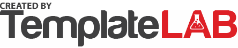 Date: 2023-12-01Employee name: Nelly GreenPay Period: November 2023Position: Sales ManagerWorked Days: 22Department: SalesEarningsEarningsEarningsAmountBasicBasicBasic$2,400.00Incentive PayIncentive PayIncentive Pay$600.00House Rent AllowanceHouse Rent AllowanceHouse Rent Allowance$400.00Meal AllowanceMeal AllowanceMeal Allowance$200.00Total Earnings$3,600.00DeductionsDeductionsDeductionsAmountProvident Fund Provident Fund Provident Fund $600.00Professional Tax Professional Tax Professional Tax $150.00LoanLoanLoan$400.00Total Deductions$1,150.00NET PAYNET PAY$2,450.00$2,450.00Dollars Two Thousand Four Hundred Fifty OnlyDollars Two Thousand Four Hundred Fifty OnlyEmployer SignatureEmployer SignatureEmployee SignatureEmployee Signature © TemplateLab.com  © TemplateLab.com 